Муниципальное автономное общеобразовательное учреждениегородского округа Перевозский Нижегородской области«Дубская основная школа»ПРОГРАММАДООЛ «Радуга»с дневным пребыванием детей«Территория профи»(для детей от 7 до 15 лет)Автор: Касаткина Е.М., учитель информатикис. Дубское2024Информационная карта программыСодержание программы:Введение…………………………………………………………….......................... 4Актуальность проекта……………………………………………………………….5Цель и задачи …………………………………………………………..……………7Принципы, используемые при планировании и проведении лагерной смены…………………………………………………………………………………7Нормативно-правовые документы……………………………………………........9Механизм реализации программы…………………………………………………10Организация взаимодействия летнего оздоровительного лагеря с дневным пребыванием детей «Радуга» с социумом.......…………………………………….13Диагностика……………………………………………………………………..…...13Ожидаемые результаты …………………………………………….….....................14Критерии эффективности программы……………………………………………..15Методы реализации программы……………………………………………………15Список используемой литературы…………………………………………………16Приложения………………………………………………………………………….18Введение.В настоящее время общество осознало необходимость осуществления культурных целей воспитания и образования, ориентированных на личность и ее саморазвитие в конкретных педагогических системах, в том числе в летний период. Летние каникулы составляют значительную часть годового объема свободного времени школьников, но далеко не все родители могут предоставить своему ребенку полноценный, правильно организованный отдых. Каждому родителю хочется, чтобы ребёнок на каникулах был занят какой-либо деятельностью.Система образования по-прежнему остается главным организатором занятости, отдыха и оздоровления детей. Летняя занятость детей сегодня - это не только социальная защита, это еще и пространство для творческого развития, обогащения духовного мира и интеллекта ребенка, что создает условия для социализации  детей с учетом реалий современной жизни.Лето – это мир творчества и раскрытия каждым ребёнком своих интересов, своих увлечений, своего «я». Именно в условиях летней оздоровительной кампании ребёнок делает выбор, свободно проявляет свою волю, раскрывается как личность. Именно летом создаётся своеобразная эмоционально наполненная среда увлечённых детей и педагогов, что даёт возможность превратить летнюю кампанию в полноценное пространство воспитания.В последние годы очевидно возрастание внимания к организации летних оздоровительных лагерей. Они выполняют очень важную миссию оздоровления и воспитания детей, когда многие семьи находятся в сложных экономических и социальных условиях. Кроме того, лагеря способствуют формированию у ребят не подавляющего личность коллективизма, коммуникативных навыков. Летний отдых сегодня – это не только социальная защита, это еще и полигон для творческого развития, обогащения духовного мира и интеллекта ребенка. Ежегодно для учащихся проводится оздоровительная смена в лагере дневного пребывания на базе МАОУ «Дубская ОШ». Обязательным является вовлечение в лагерь детей-сирот, ребят из многодетных и малообеспеченных семей. Для того чтобы отдых сделать полноценным была разработана программа.Разработка данной программы организации летнего каникулярного отдыха, оздоровления и занятости детей была вызвана:- повышением внимания к духовно-нравственному воспитанию;             - введением новых с переходом на ФГОС;	- повышением спроса родителей и детей на организованный отдых школьников; -необходимостью использования богатого творческого потенциала подростков и педагогов в реализации цели и задач программы.Духовно-нравственное воспитание и социализация обучающихся определены, как задачи первостепенной важности в Федеральном государственном стандарте общего образованияДуховно-нравственное воспитание предполагает становление отношений ребенка к Родине, обществу, коллективу, людям, к труду, своим обязанностям и к самому себе, и, соответственно, развитие качеств: патриотизма, толерантности, товарищества, активное отношение к действительности, глубокое уважение к людям. Задача духовно-нравственного воспитания состоит в том, чтобы социально необходимые требования общества педагоги и воспитатели превратили во внутренние стимулы личности каждого ребенка, такие как долг, честь, совесть, достоинство.Актуальность проекта.Необходимость профориентации определяется в Федеральном государственном образовательном стандарте основного общего образования, где отмечается, что школьники должны ориентироваться в мире профессий, понимать значение профессиональной деятельности в интересах устойчивого развития общества и природы.  Исходя из этого, учитывая традиции и возможности ОУ и пришкольного лагеря «Радуга» была разработана Программа ДООЛ профориентационной направленности «Территория ПРОФИ».В основе концепции лагеря - эффективно построенная система по самореализации личности ребенка через включение его в различные виды деятельности с целью формирования представления о мире профессий, получения первичных практических умений, которые в будущем могут оказать большое влияние на предпрофильное обучение и профессиональное самоопределение личности.По продолжительности программа является краткосрочной, т. е. реализуется в течение лагерной смены. Основной состав лагеря – это учащиеся школы в возрасте 7 - 15 лет. При комплектовании особое внимание уделяется детям из малообеспеченных, неполных семей, из семей, имеющих родителей-пенсионеров, а также детям, находящимся в трудной жизненной ситуации. Деятельность воспитанников во время лагерной смены осуществляется в трех разновозрастных отрядах по 20 человек.     Главная идея создания летнего лагеря – предоставить возможность каждому ребенку проявить свои творческие организаторские способности, расширить круг общения детей через совместное обсуждение тех или иных вопросов со своими педагогами, сверстниками.
Пребывание здесь для каждого ребенка – время получения новых знаний, духовно-нравственного развития, приобретения навыков и жизненного опыта. Это возможно благодаря продуманной организованной системе планирования лагерной смены.Цели и задачи программы.Цель - формирование у обучающихся знаний о мире профессий и создание условий для успешной профориентации младших подростков в будущем.Задачи:Образовательные:1. Расширять у детей представления о разнообразии профессий на основе характерных трудовых процессов и результатов труда, представлении о структуре труда (цель, мотив, материал, трудовые действия, результат).2. Расширять знания детей о родных людях, их профессиях, значимости их труда в семье и обществе.3. Активизировать в речи слова, родовые понятия и видовые обобщения, связанные с темой, учить выражать свое отношение к той или иной профессии.Воспитательные:1. Воспитывать в детях чувство уважения к труду взрослых.2. Расширение кругозора, уточнение представлений об окружающем мире, создание положительной основы для воспитания социально-личностных чувств.3. Воспитание физических, психологических, социальных качеств, необходимых для полноценного развития личности.Формирование у обучающегося уважительного отношения к родителям, осознанного, заботливого отношения к старшим и младшим.Развитие трудолюбия, способности к преодолению трудностей,целеустремлённости и настойчивости в достижении результата;Приобщение ребят к творческим видам деятельности, развитие творческого мышления.Программа  ДООЛ «Радуга» с дневным пребыванием детей и подростков  опирается на следующие принципы:Принцип следования нравственному примеру. Следование примеру – ведущий метод нравственного воспитания. Пример – это возможная модель выстраивания отношений ребёнка с другими людьми и самим собой, образец ценностного выбора, совершённого значимым другим. Принцип идентификации (персонификации). Идентификация – устойчивое отожествление себя созначимым другим, стремление быть похожим на него. Принцип диалогического общения. В формировании ценностных отношений большую роль играет диалогическое общение младшего школьника со сверстниками, родителями (законными представителями), педагогом и другими значимыми взрослыми.Принцип гуманизации отношений. Построение всех отношений на основе уважения и доверия к человеку, на стремлении привести его к успеху. Через идею гуманного подхода к ребенку, родителям, сотрудникам лагеря необходимо психологическое переосмысление всех основных компонентов педагогического процесса.Принцип дифференциации  воспитания.     Дифференциация в рамках летнего оздоровительного лагеря предполагает:	- отбор содержания, форм и методов воспитания в соотношении с индивидуально-психологическими особенностями детей;- 	создание возможности переключения с одного вида деятельности на другой в рамках смены (дня);- 	взаимосвязь всех мероприятий в рамках тематики дня;- активное участие детей во всех видах деятельности.Принцип комплексности оздоровления и воспитания ребёнка. Данный принцип может быть реализован при следующих условиях:- 	необходимо чёткое распределение времени на организацию оздоровительной и воспитательной работы;- 	оценка эффективности пребывания детей на площадке должна быть комплексной, учитывающей все группы поставленных задач.Принцип гармонизации сущностных сил ребёнка, его интеллектуальной, физической, эмоционально-волевой сфер с учётом его индивидуальных и возрастных особенностей. Этот принцип может быть реализован при следующих условиях:-	вариантности выбора способа реализации в различных видах деятельности;-	сочетание форм работы, учитывающих возрастные особенности детей;-	постоянной коррекции воздействий на каждого ребёнка с учётом изменений, происходящих в его организме и психике.Принцип интегративно-гуманитарного подхода. Этот принцип определяет пять «граней»:-	грань личностного восприятия («это затрагивает или может затрагивать лично   меня»);-	грань сопричастности («этого достигли ребята, это им нужно – значит, это доступно и нужно мне»);-	грань глобального восприятия («это нужно знать всем – значит это важно и для меня; это относится к общечеловеческим ценностям»);-	грань ориентации на консенсус («Я признаю за другим право иметь свою точку зрения, я могу поставить себя на место других, понять их проблемы»);-	грань личной ответственности («я отвечаю за последствия своей деятельности для других людей и для природы»).Принцип уважения и доверия. Этот принцип может быть реализован при следующих условиях:- 	добровольного включения ребёнка в ту или иную деятельность;- 	доверие ребёнку в выборе средств достижения поставленной цели, в основном на вере в возможность каждого ребёнка и его собственной вере в достижении негативных последствий в процессе педагогического воздействия;- 	в учёте интересов учащихся, их индивидуальных вкусов.Нормативно-правовые документыДетский  оздоровительный  лагерь с дневным пребыванием детей  «Радуга»  работает в соответствии  с нормативно-правовой документацией:1. Конвенцией ООН о правах ребенка;2. Конституцией Российской Федерации;3. Федеральным законом  от 29 декабря 2012г. № 273-ФЗ   «Об образовании в Российской Федерации»;    4. Федеральным  закономот 24 июля 1998г. №124-ФЗ  «Об основных гарантиях прав ребенка в Российской Федерации» (в редакции от 17.12.2009г. № 326-ФЗ);    5. Семейным кодексом Российской Федерации;      6. Трудовым кодексом Российской Федерации от 30.12.2001г. №197-ФЗ;    7. Федеральным законом «О внесении изменений и дополнений в закон РФ «О защите прав потребителей и кодекс РФ «Об административных нарушениях» от 09.01.1996г. №2-ФЗ;   8. Санитарно-эпидемиологическими  правилами  и нормативами   9. Правилами  внутреннего трудового распорядка ДОЛ «РАДУГА»;10.  Правилами  по технике безопасности, пожарной безопасности;11.  Рекомендациями  по профилактике детского травматизма, предупреждению несчастных случаев с детьми в детском  оздоровительно – образовательном лагере;12. Инструкциями по организации и проведению походов и экскурсий;13. Приказом  Управления образования администрации городского округа Перевозский;14. Должностными  инструкциями работников ДОЛ «РАДУГА»;15.Санитарными правилами о прохождении медицинского осмотра;16. Заявлениями  и договорами от родителей  или законных представителей;17. Актом  приемки ДОЛ с дневным пребыванием детей «РАДУГА»;18. Календарным планом  работы ДОЛ «РАДУГА»Механизм реализации программыПрограмма лагеря реализуется через организацию и проведение сюжетной игры: в раннем возрасте широкое распространение получают сюжетно-ролевые игры, часть из которых имеют профессионально-ориентированный характер. Дети играют, присваивая себе роли врача, продавцов, поваров и др. Положительное влияние на дальнейшее самоопределение имеют знания о труде взрослых и первоначальные трудовые пробы – выполнение несложных действий по уходу за растениями, изготовление несложных изделий, поделок и т.д. Результатом профессионально-ролевых игр, выполнение простейших видов труда, наблюдение за трудом взрослых становится «самоопределение» младших школьников на основе различения видов труда и сравнения разных профессий. Осознание ребенком своих способностей и возможностей на базе полученного опыта игровой и трудовой деятельности приводит к формированию представлений о желаемой профессии. Такая деятельность способствует развитию воображения детей как воссоздающего, так и продуктивного  (творческого) характера. На основе этой способности происходит обогащение представления о содержании различных видов труда, формируется умение понимать условность отдельных событий, воображать себя в определенной профессии. У ребенка появляются профессионально окрашенные фантазии, которые окажут в будущем большое влияние на профессиональное самоопределение личности.Вся деятельность участников лагеря направлена на создание максимально благоприятных и комфортных условий пребывания детей, их ценностно-смыслового отношения к здоровью, и направлена на всестороннее развитие личности детей. 15 дней пребывания детей в ДООЛ «Радуга» погружают их в сюжеты пролонгированной ролевой игры. Сюжетно-ролевая игра будет осуществляться по формуле ПРИМЕРКА ИНТЕРЕСНЫХ ПРОФЕССИЙ + ОТЛИЧНЫЙ ОТДЫХ!Профессии – это бесконечно интересная детям тема и огромный источник игр, в которые, скорее всего, они будут играть даже без всяких подсказок от взрослых. Каждый день – это сюжет одной ИГРЫ, в которой её участники становятся ПРОФЕССИОНАЛАМИ в разнообразных профессиях и получают звание «ПРОФИ». 	В первый день смены воспитатели знакомятся с детьми, проводят беседы, психологические тесты, дискуссии по темам:Что такое профессия?Какие профессии существуют?Почему люди выбирают профессию?Затем предлагается детям отправиться в мир профессий, где они узнают какие профессии:«Самые востребованные профессии будущего»«Профессии сельской местности»«Я в профессии»«Профессии с риском» и т.д.Каждый день это знакомство с новой профессией отражает ежедневный маршрут следования. Название занятий соответствует основному виду деятельности учащихся в этот день. Детям объявляется, что в процессе всей смены каждый воспитанник лагеря получает жетоны – «ПРОФИ», что означает «примерку» им различных профессий.В каждом отряде имеются разноцветные звезды (4 цвета). С помощью таблицы, предложенных критерий дети делают самооценку, оценивают основное дело и день целиком – выбирают цвет звезды. Затем дежурные в отряде подсчитывают звезды, разложив их по цветам. Каких звездочек больше, такой цвет присуждается всему отряду в этот день. В случае, когда трудно определить доминирующий цвет, красный цвет объединяется с синим, а зелёный с фиолетовым и ведётся подсчёт.  Структура управления на время лагерной смены становится общество «ПРОФИ», где все объединяются. Руководство созданным объединением осуществляет «штаб-профи», в состав которого входят  руководитель лагеря и воспитатели отрядов, командиры отрядов. «ПРОФИ» предоставляет возможность ребенку осознать свои склонности к будущей профессии и поверить в свои силы и способности. Формат игры делает получение новых знаний и навыков для ребенка увлекательным и захватывающим, ведь в процессе игры можно самому проследить связь между получением знаний, их применением и достигнутым результатом.В соответствии с данными направлениями деятельности разработан план воспитательных мероприятий в ДООЛ «Радуга» на июнь 2024 года.Организация взаимодействия летнего оздоровительного лагеря с дневным пребыванием детей «Солнышко» с социумом.В работе лагерной смены планируется активно задействовать социум села: Дом культуры, сельская библиотека, школьный музей, детский сад, отделение связи, сельская спортивная площадка. Запланированы поездки в г.Перевоз: сквер «Молодежный», кинотеатр ФОКа, Центральная детская библиотека, Музейно-выставочный центр, 156 Пожарно-спасательная часть. Соответственно будут изменения в планах.Психолого-педагогическая диагностика в лагереКратковременность лагерной смены делает незаменимой педагогическую диагностику, которая способствует быстрому получению информации о воспитанниках, выявлению проблемных детей с целью предотвращения конфликтов и коррекции поведения. Прежде, чем приступать к общению и взаимодействию с детьми, руководителю временного детского коллектива нужно как можно больше узнать о своих непосредственных воспитанниках. Для этого он должен умело собрать необходимую и достаточную информацию о них, проанализировать ее, т.е. провести педагогическую диагностику личности детей, с которыми ему предстоит вместе прожить летнюю смену в лагере. Учитывая ограниченность времени лагерной смены, рекомендуется использовать приемы экспресс - диагностики, которые позволяют оперативно получить необходимую информацию о детях, быстро обработать и проанализировать ее. Однако быстрота не должна сказываться на качестве.Проводя педагогическую диагностику, нужно неукоснительно следовать ряду правил:1.Соблюдение скрытой педагогической позиции по отношению к детям, о которых хотите получить педагогически значимую информацию.2. Воспитанники имеют право отказаться отвечать на вопросы.3.При использовании любой диагностической методики нельзя никаким образом     влиять на выбор ответов: ни интонацией, ни указанием, ни пояснением инструкции или задания.4.Необходимо создавать условия максимально возможной автономности   воспитанника вовремя его диагностирования, сохранение анонимности полученных показателей.Основным диагностическим методом в практике руководителя детскогоколлектива должно быть наблюдение за поведением, деятельностью,поступками, общением. Соотнесение результатов наблюдения и диагностикипозволит получить объективную картину.Используемые диагностические методики должны отвечать следующим требованиям:- простота проведения и обработки результатов исследования;- непродолжительность процедуры по времени и не утомительность для детей;- наличие элементов занимательности (желательные игровые формы).Так как, лагерная смена посвящена профессиям, необходимо проводить диагностики связанные с профориентацией.Условия реализации программы:Ожидаемые результаты.В ходе реализации данной программы ожидается:Повышение общей культуры учащихся, привитие им социально-нравственных норм.Развитие коммуникативных способностей и толерантности.Получение участниками смены умений и навыков индивидуальной и коллективной творческой и трудовой деятельности, социальной активности.Общее оздоровление воспитанников, укрепление их здоровья.Укрепление физических и психологических сил детей и подростков, развитие лидерских и организаторских качеств, приобретение новых знаний, развитие творческих способностей, детской самостоятельности и самодеятельности.Личностный рост участников смены.Повышение творческой активности детей путем вовлечения их в социально-значимую деятельность.Приобретение новых знаний и умений в результате занятий в кружках (разучивание песен, игр, составление проектов).Расширение кругозора детей.Уважение к труду и творчеству старших и сверстников.Элементарные представления об основных профессиях.Ценностное отношение к виду творческой деятельности.Элементарные представления о роли знаний, науки, современного производства в жизни человека и общества.Критерии эффективности программы.Для того чтобы программа заработала, нужно создать такие условия, чтобы каждый участник процесса (взрослые и дети) нашел свое место с удовольствием относился к обязанностям и поручениям, а также с радостью участвовал в предложенных мероприятиях. Для выполнения этих условиях разработаны следующие критерии эффективности:Постановка реальных целей и планирование результатов программы;Заинтересованность педагогов и детей в реализации программы, благоприятный психологический климат;Удовлетворенность детей и взрослых предложенными формами работы;Творческое сотрудничество взрослых и детей.Методы реализации программы:методы оздоровления:- витаминизация;- закаливание;- утренняя гимнастика;- спортивные занятия и соревнования;- беседы по гигиеническому воспитанию и профилактике травматизма.методы воспитания:- убеждение;- поощрение;- личный пример;- вовлечение каждого в деятельность;- самоуправление.методы образования:- словесные методы (объяснение, беседа, рассказ, диалог).-  экскурсии- игра (игры развивающие, познавательные, подвижные, сюжетно-ролевые, народные, игры на развитие внимания, памяти, воображения, настольные, деловые игры).- проектно-конструкторские методы (разработка проектов, программ, сценариев праздников, моделирование ситуации, создание творческих работ).- практическая работа (упражнения, тренинги, учебно-исследовательская деятельность, камеральная обработка собранных материалов).- наблюдения (запись наблюдений).Список используемой литературы:Дежникова, Н.С., Цветкова, И.В. Экологический практикум: проекты, поиски, находки. – М.: Педагогическое общество России, 2014. – 96с.Искусство вести за собой… Тренинги и занятия по формированию у юношества социальной активности и лидерских качеств., /Под ред. д.п.н. С.В. Тетерского. – М.: АРКТИ, 2017. – 96с.Кувватов, С.А. Активный отдых детей на свежем воздухе.Ростов н/ Дону: Феникс, 2015.- 311с.Петрусинский, В.В. Игры для активного обучения. М.: гуманитарный изд. центр ВЛАДОС, 2016. – 125с.Петрусинский, В.В. Игры для активного отдыха в процессе обучения. М.: гуманитарный изд центр ВЛАДОС, 2017. – 127с.Сысоева, М.Е. Организация летнего отдыха детей. М.: гуманитарный изд центр ВЛАДОС, 2015. – 176с.Шмаков, С.А. Дети на отдыхе: Прикладная «энциклопедия»: Учителю, воспитателю, вожатому. – М., 2015.Юдина, И.Г. Когда не знаешь как себя вести… Практическое пособие. М.: АРКТИ, 2017. – 64с.«Школьная площадка» А.Н. Никульников, Новосибирск. 2016.«Необычные праздники дома¸ в школе и во дворе». Л. Соколова. Новосибирск. 2016.Интернет-ресурсы.План воспитательных  мероприятийв детском оздоровительно-образовательном лагере «Радуга» на июнь 2024 годаРезервный план мероприятий(на случай плохой погоды)ДИАГНОСТИЧЕСКИЕ АНКЕТЫАНКЕТА (на входе)Мы снова вместе! Для того чтобы сделать жизнь в нашем лагере более интересной, мы просим тебя ответить на некоторые вопросы: Твои первые впечатления от лагеря?Что ты ждешь от лагеря?Есть ли у тебя идеи, как сделать жизнь в нашем лагере интересной и радостной для всех?В каких делах ты хочешь участвовать?Что тебе нравиться делать?Хочешь ли ты чему-нибудь научиться или научить других?Кто твои друзья в лагере? – Пожалуйста, закончи предложения (фразы):Я пришел в лагерь, потому, что………………………………………………………….Я не хочу, чтобы…………………………………………………………………….Я хочу, чтобы………………………………………………………………………..Я боюсь, что…………………………………………………………………………….Пожалуйста, напиши также:Имя…………………….. Фамилия………………………………          2. ИГРА В СЛОВАРебята получают карточку с заданием, которое звучит так: «Дорогой друг! Расставь нужные слова в предложении так, чтобы у тебя получился портрет твоего отряда.»Наш отряд – это _________________ и ________________ люди. Они собрались для того, чтобы ___________________ и __________________ провести время и научиться _______________________________________. Поэтому вместе мы чаще всего занимаемся тем, что _______________________________________________.Наш отряд объединяет _______________мальчишек и ____________ девчонок.Наши воспитатели помогают нам в ______________________________________ и нам вместе с ними ____________________ и ____________________.           3. АНКЕТА(в конце смены)Что ты ожидал (а) от лагеря?Что тебе понравилось в лагере?Что тебе не понравилось?С кем из ребят ты подружился?Какие из мероприятий лагеря понравились тебе больше всего? Почему?Какие мероприятия ты будешь рад увидеть в лагере в следующую смену?Было ли скучно в лагере?Было ли тебе страшно?Жалеешь ли ты о чем-то, что произошло за время пребывания в лагере? О чем?Что из того, что ты получи (а) в лагере, ты можешь использовать в своей повседневной жизни уже сейчас?Что бы ты хотел(а) пожелать себе?Что бы ты хотел(а) пожелать другим ребятам?Что бы ты хотел(а) пожелать педагогам?. Самое важное событие в лагере? Было или оно?Можно ли сказать, что ты чему-то научился в лагере? Твое имя, фамилия и автограф на память_______________________________                                    УТВЕРЖДЕНОПриказом директора          № 13- ОД  от 01.03.2024 г.1Полное название программыПрограмма оздоровительно- образовательного лагеря с дневным пребыванием детей  «Радуга», 2024 год2Цель программыОрганизация отдыха и оздоровления учащихся школы в летний период.3Направление деятельностиДуховно-нравственное, патриотическое, физическое развитие детей средствами игры, чтения художественной литературы, познавательной и трудовой деятельности.4Краткое содержание программыПрограмма содержит: цели, задачи; принципы и  направления деятельности;механизм реализации программы; мероприятия; ожидаемые результаты и условия реализации; приложения.5Автор программыКасаткина Е.М., учитель информатики6Муниципальное образовательное учреждение, представившее программуМАОУ «Дубская ОШ»7Адрес, телефонг.о. Перевозский, с.Дубское, ул.Центральная, д.6а, 8(831-48)30-1-248Место реализацииДетский оздоровительно- образовательный лагерь с дневным пребыванием детей  «Радуга»9Количество, возраст учащихся60 учащихся от 7 до 15 лет10Сроки проведения, количество сменИюнь 2024 года, 1 смена Цвет ЗвездыЯ - участие (самооценка)Работа отрядаОценка делаКраснаяОтличноАктивно обсуждал; предлагал идеи; творчески подготовил поручение; поработал с пользой для себя и для дела; получил удовольствие.Все активно обсуждали, предлагали идеи; работала корректно; дело готовили тщательно, все довольны; поработали на пользу себе и делуВсе группы подготовились ответственно, тщательно; все участвовали в подготовке и проведении; дело всем понравилось, оно получилось творческим, интересным, полезным.СиняяХорошо, но можно лучшеБольше слушал других; предлагал, когда спрашивали; поручения выполнял, но без выдумки; если бы постарался, то было бы больше пользы и удовольствияНе все включались в обсуждение; мало предлагалось идей; не все готовили и готовились; выдумки маловато; если бы все постарались, то и пользы и удовольствия было бы большеДело готовилось, но не всеми; были такие, которые не приняли участия; дело пытались подготовить творчески, с выдумкой, но не всегда получалось; группы поняли свои недочетыЗелёнаяТак себеОтмалчивался; ничего не предлагал; не старался выполнить поручение; участвовал без удовольствия; думаю, что пользы себе и делу принёс малоШумели, отвлекались; плохо обсудили и нечетко спланировали; некоторые пообещали, но не выполнили поручений; пришлось участвовать без подготовки; мало пользы, дело сделали для галочкиДело задумали активисты отряда, творческих групп при подготовке и проведении не было; не все приняли участие, а потому дело не очень понравилось; ни полезное, ни интересное.ФиолетоваяПлохоС обсуждения ушёл; поручения не готовил; в деле участвовал кое-как; ни пользы, ни удовольствияВсе были пассивны; никто ничего не предлагал; поручения не распределили; кое-как сделали то, что поручили; участвовали в деле единицы; ни пользы, ни радости.Дело задумали, но не спланировали, как его провести; не разбились на группы, не распределили поручения; никто ничего не готовил; собрались в последний момент, сделали кое-что, кое-как; было не интересно, без пользыДатаПланируемые мероприятия3 июняДень знакомств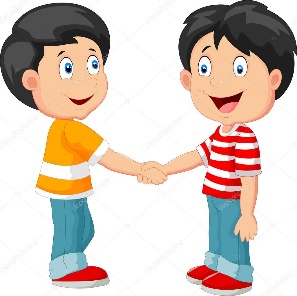 1. Открытие лагеря. 2. Организационное мероприятие «Давайте познакомимся».  Знакомство с планом работы и правилами поведения. Инструктаж по ТБ, противопожарной безопасности и ПДД.3. Праздничная программа «Здравствуй, лето!», посвященное Международному дню защиты детей. 4. Игры на знакомство.5. Проведение диагностик организационного периода.6. Профориентационное мероприятие «Все профессии нужны, все профессии важны»7.Работа ОДО4 июняПедагогика (День Движения Первых)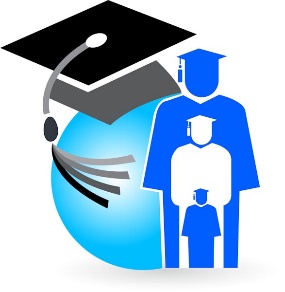 (воспитатель, логопед, психолог, учитель)1.Экскурсия «Вспомним детство» в МБДОУ Детский сад «Колокольчик». 2.Виртуальное занятие с логопедом (чистоговорки, скороговорки)3. Подвижные игры на воздухе «Я и профессия».4. Разговор с психологом5. Диагностика психоэмоциональной комфортности на начало смены.6. Конкурс сочинений «Самый лучший учитель – он какой?»7. Инсценировка «Минутки школьной жизни»8. Встреча с председателем Первичного отделения «Движение Первых» В.В.Козел9. Работа ОДО5 июняНаука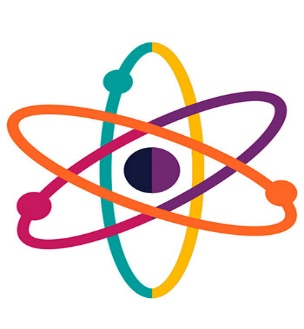 (эколог, изобретатель, орнитолог, биофизик)1.Знакомство  с профессиями – эколог, изобретатель, орнитолог, биофизик.2.Акция «Чистый берег»3. Экскурсия в природу3. Сюжетно-ролевая игра «Изобретатели».4.Экологический конкурс рисунков «Братья наши меньшие».5. Встреча с Кондратьевой Т.В., консультантом по экологии отдела строительства, экологии и архитектуры управления благоустройства, ЖКХ и строительства администрации г.о.Перевозский (Классные встречи)6. Составление профессиограмм.7.Работа ОДО6 июняЮриспруденция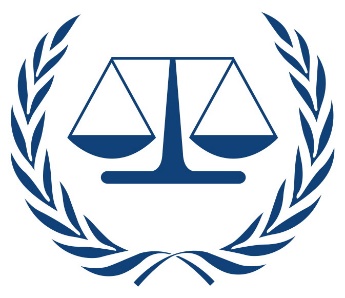 (полицейский, нотариус, детектив, адвокат)1.Встреча с участковым с. Дубское2.Игра «Шерлок Холмс ведёт расследование…»3.Заседание суда «Встать, суд идёт» 4.Экскурсия в Перевозский районный суд 5. Школа светофорных наук, урок безопасности (встреча с инспектором ГИБДД).6. Составление профессиограмм.7.Посещение Дубского СДК.8.Мероприятие в Дубской сельской библиотеке.9. Работа ОДО7 июняИнформатика и связь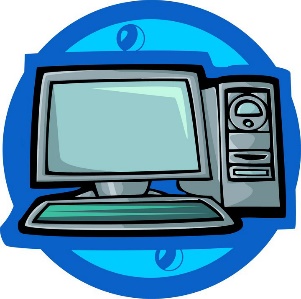 (программист, компьютерный дизайнер, системный администратор)1.Знакомство с профессией «Системный администратор».2.Занятия в компьютерном классе.3. Разговор «Интернет безопасность». 4. Конкурс изобретений, рисунков «Информационные технологии будущего». 5. Плюсы и минусы профессии программиста6. Отрядный турнир по футболу7.Работа ОДО8.Встреча с Евтиной А.А., главным специалистом сектора социальной и жилищной политики администрации г.о.Перевозский 10 июняСтроительство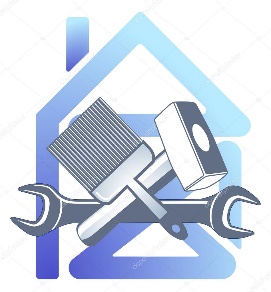 (плотник, каменщик, крановщик, маляр)1.Знакомство с профессиями. 2.Экскурсия в мастерские ПСК.3.Прослушивание и обсуждение сказки «Старый мост». 4. Работа дизайнеров «Цветовая гамма»5.Конкурс рисунков «Уникальный дом». 6.Встреча с индивидуальным предпринимателем Болоновым Д.В.(Классные встречи)7. Составление профессиограмм. 8.Работа ОДО11 июняСпорт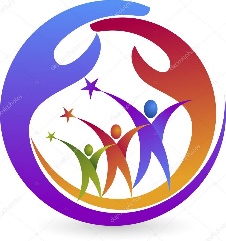 (тренер, хореограф, инструктор, спортсмен)1.Знакомство с профессией «хореограф».2.Экскурсия в СДК на мастер-класс по хореографии.3. Посещение ФОКа4. Мастер-класс по футболу от Мынова А.Н.5. Отрядный турнир по волейболу6. Спортивные соревнования «Мы – спортсмены».7. Составление профессиограмм. 9.Работа ОДО13 июняТворчество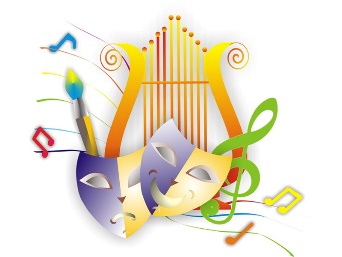 (скульптор, художник, артист, режиссёр)1.Знакомство ребят с профессиями. 2.Посещение выставки в Перевозском МВЦ3.Игра «Волшебная кисточка».4.Мастер-класс по рисованию от Болоновой О.Н.5. Конкурс «Юный художник».6.  Мастер-класс по рисованию в Перевозской ДШИ7. Составление профессиограмм. 8.Работа ОДО14 июняЭкономика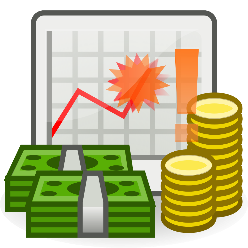 (бухгалтер, продавец, логист, банкир)1.Знакомство с профессиями.2. Разработка выгодной схемы поставок учебников. 3.Конкурс «Лучший бухгалтер лагеря».4.Игра-викторина  «Занимательная математика».5.  Отрядный турнир по баскетболу6.Экскурсия в местные магазины, знакомство с профессией «продавец»7. Составление профессиограмм.8.Работа ОДО9. Экскурсия в Музей школьных вещей (МАОУ «СШ №2 г.Перевоза»)17 июняИздательство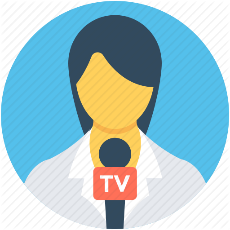 (журналист, редактор, печатник, топограф)1.Знакомство с профессиями.2. Мастер-класс от фотографа Перевозской ЦКС «Кадр за кадром».3. Конкурс газет «Лагерная жизнь».4.Встреча с корреспондентом редакции газеты «Новый путь»».5. Конкурс на лучшее интервью у начальника лагеря.6. Сюжетно-ролевая игра «Наша типография»7. Составление профессиограмм.8.Работа ОДО18 июняМедицина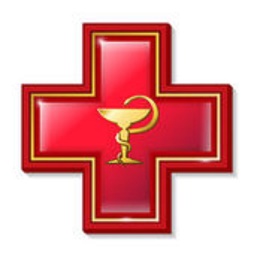 (стоматолог, окулист, фармацевт, педиатр)1.Классификации профессии врача.2. Беседа о здоровом образе жизне.3.Встреча с медицинской сестрой Дубского ФАП .4. Интеллектуально состязание «Кто больше знает названий лекарств и их применение?»5. Разговор «Советы окулиста».6. Составление профессиограмм.7.Работа ОДО19 июняСфера услуг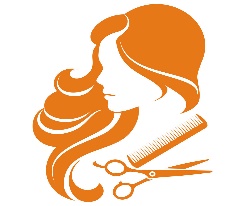 (парикмахер, официант, визажист, грузчик)1.Классификации профессий в сфере услуг.2. Виртуальное путешествие «Салон красоты».3.Сюжетно-ролевая игра «Вежливый официант».4. Викторина «Сфера услуг».5. Конкурс «Смени имидж».6. Составление профессиограмм. 7.Работа ОДО8.Экопоход20 июняБезопасность 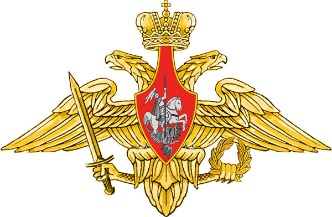               (военный, пожарный, полицейский)1. Проведение тренировочных занятий по эвакуации детей и личного состава при экстремальных ситуациях.2. Знакомство с военными профессиями.3. Спортивные соревнования «Кто самый меткий, сильный, быстрый?»4.Встреча с представителями ПСО «Волонтер»5.Конкурс рисунков «Нет – террору! Нет – войне!».6. Экскурсия в 156 ПСЧ г.Перевоза.7. Составление профессиограмм. 8.Работа ОДО21 июняСельское хозяйство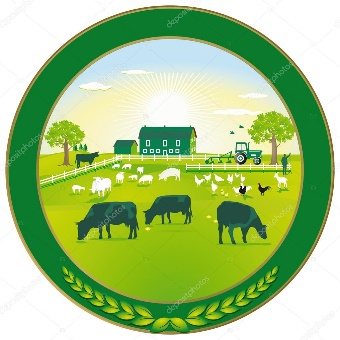 (комбайнёр, пчеловод, ветеринар, садовник) 1.Экскурсия в крестьянско-фермерское хозяйство2. «Ветеринар – доктор для животных»  3. Викторина «Пчёлы – дружная семейка»4. Экскурсия в гараж ОАО «Самородок»5. Круглый стол «Профессии сельской местности»6. Составление профессиограмм.7.«Память сердца» - урок памяти ко Дню памяти и скорби.8.Возложение цветов к памятнику.9.Работа ОДО24 июня  «До свидания, лагерь!»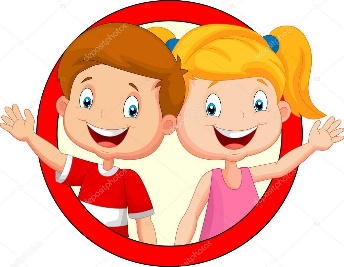 1.Концерт «Расстаются друзья».2. Проект «Самые востребованные профессии будущего».3.Краеведческий час «Из бабушкиного сундука» (посещение школьного музея)4.Выпуск стенгазеты посвященной закрытию лагерной смены «Все профессии нужны, все профессии важны». 5.Диагностическое исследование на конец лагерной смены.6. Линейка, посвященная закрытию лагеря. Парад профессий.7.Закрытие лагеря. 8.Работа ОДО№ п/пМероприятия1Арт-час «Здравствуй, лето!»2Шашечный турнир3День спортивных состязаний «Малые Олимпийские игры»4Арт-час «Чистая планета»5Беседа «Как важно знать свои права»6Развлекательная игра «Стартинейджер»7Деловая игра «Личный финансовый план»8Акция «Окна России»9Игра «Хочу все знать!»10Викторина «Безопасность движения»11Арт-час «Вот моя деревня… Вот мой дом родной…»12Игра «Аукцион талантов»13Просмотр и обсуждение мультфильма «Песочные часы»14Изготовление поделок к Дню памяти и скорби15Дискотека «СуперТанцор»